МОУ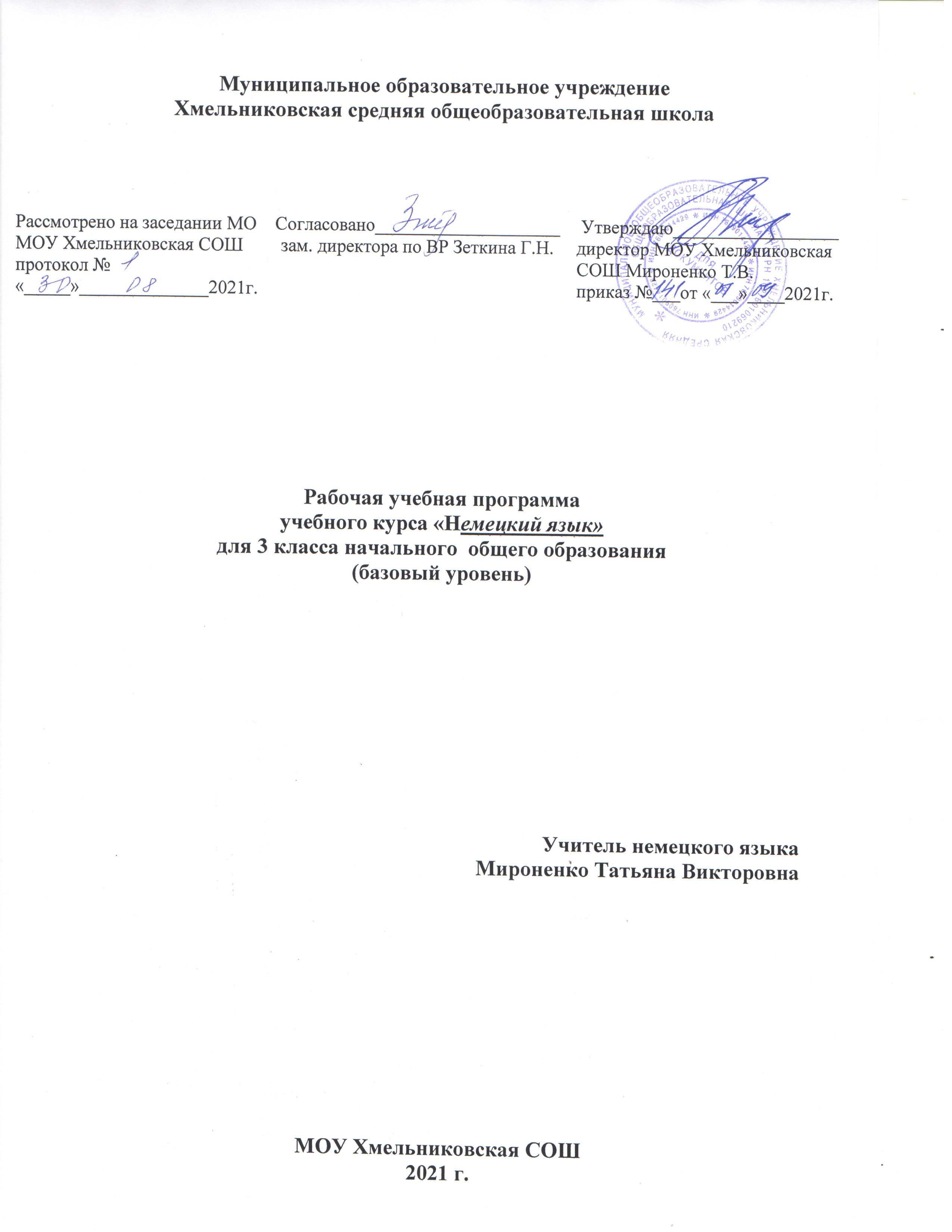 Пояснительная запискаРабочая программа по немецкому языку разработана в соответствии:с Федеральным законом от 29 декабря 2012 года № 273-ФЗ «Об образовании в Российской Федерации», Федеральным государственным образовательным стандартом начального общего образования (приказ Минобрнауки России от 05.10.2009 № 373 с изменениями), основной образовательной программой начального общего образования на 2019-2023 годы (срок реализации 4 года)Рабочая программа разработана на основе Примерной основной образовательной программы начального общего образования по иностранному языку (в редакции от 8 апреля 2015 г. протокол № 1/15), с учетом авторской программы Захаровой О.Л. «Немецкий язык».Данная программа обеспечивает реализацию следующих целей:формирование элементарной иноязычной коммуникативной компетенции, т. е. способности и готовности на немецком языке в устной (говорение и аудирование) и письменной (чтение и письмо) формах общения с учетом речевых возможностей и потребностей младшего школьника;формирование основ коммуникативной культуры, т. е. способность ставить и решать посильные коммуникативные задачи, адекватно использовать имеющиеся речевые и неречевые средства общения, соблюдать речевой этикет, быть вежливыми и доброжелательными речевыми партнерами;общее развитие речевой культуры учащихся; расширение лингвистического кругозора, в процессе чего учащиеся получат  общее представление о строе немецкого языка и его некоторых отличиях от родного языка;формирование начальной положительной мотивации и устойчивого учебно-познавательного интереса к предмету «Немецкий язык»;социализация, реализуемая в процессе свободной, спонтанной активности, свободного общения, творчества и игры;воспитание ценностного отношения к своему национальному языку и культуре в процессе осознания особенностей других языков и культур на примере немецкоговорящих стран;воспитание и разностороннее развитие младшего школьника средствами немецкого языка;формирование активной жизненной позиции обучающихся. Знакомство на уроках немецкого языка с доступными образцами зарубежного фольклора, выражение своего отношения к литературным героям, участие в ролевых играх будут способствовать становлению обучающихся как членов гражданского общества;формирование способности к духовному развитию на основе на основе нравственных установок и моральных норм, таких как уважение к представителям иной культуры, чувство взаимопомощи, уважительное отношение к родителям, забота о младших;ориентация на роль знания и интеллектуальной деятельности в качестве важных общественных ориентиров;формирование первоначальных представлений о роли и значимости иностранного языка в жизни современного человека и поликультурного мира;реализации творческого потенциала в учебноигровой и предметнопродуктивной деятельностиформирование умения пользоваться немецким языком как инструментом познания как в процессе работы с определёнными типами текстов, так и во внеурочное время (исследовательские мини-проекты, научные мини-конференции, интеллектуальные конкурсы.).На изучение учебного предмета немецкий язык во 3 классе в инвариантной части учебного плана выделяется 2 учебных часа в неделю, при 34 учебных неделях - 68 часов в год.В период чрезвычайных ситуаций, погодных условий, введения карантинных мероприятий по заболеваемости гриппом, ОРВИ и другим инфекционным заболеваниям, образовательный процесс по немецкому языку может осуществляется и с использованием дистанционных технологий, «электронного дневника», социальных сетей и других форм.Планируемы результаты освоения учебного предметаВ результате изучения немецкого языка при получении начального общего образования у выпускников 3 класса будут сформированы личностные, регулятивные, познавательные и коммуникативные универсальные учебные действия как основа умения учиться.Личностные результатыУ выпускника 3 класса будут сформированы:внутренняя позиция школьника на уровне положительного отношения к школе, ориентации на содержательные моменты школьной действительности и принятия образца «хорошего ученика»;широкая мотивационная основа учебной деятельности, включающая социальные, учебнопознавательные и внешние мотивы;учебнопознавательный интерес к новому учебному материалу и способам решения новой задачи;ориентация на понимание причин успеха в учебной деятельности, в том числе на самоанализ и самоконтроль результата, на анализ соответствия результатов требованиям конкретной задачи, на понимание оценок учителей, товарищей, родителей и других людей;способность к оценке своей учебной деятельности;основы гражданской идентичности, своей этнической принадлежности в форме осознания «Я» как члена семьи, представителя народа, гражданина России, чувства сопричастности и гордости за свою Родину, народ и историю, осознание ответственности человека за общее благополучие;ориентация в нравственном содержании и смысле как собственных поступков, так и поступков окружающих людей;знание основных моральных норм и ориентация на их выполнение;развитие этических чувств — стыда, вины, совести как регуляторов морального поведения; понимание чувств других людей и сопереживание им;установка на здоровый образ жизни;основы экологической культуры: принятие ценности природного мира, готовность следовать в своей деятельности нормам природоохранного, нерасточительного, здоровьесберегающего поведения;чувство прекрасного и эстетические чувства на основе знакомства с мировой и отечественной художественной культурой.Выпускник 3 класса получит возможность для формирования:внутренней позиции обучающегося на уровне положительного отношения к образовательной организации, понимания необходимости учения, выраженного в преобладании учебнопознавательных мотивов и предпочтении социального способа оценки знаний;выраженной устойчивой учебнопознавательной мотивации учения;устойчивого учебнопознавательного интереса к новым общим способам решения задач;адекватного понимания причин успешности/неуспешности учебной деятельности;положительной адекватной дифференцированной самооценки на основе критерия успешности реализации социальной роли «хорошего ученика»;компетентности в реализации основ гражданской идентичности в поступках и деятельности;морального сознания на конвенциональном уровне, способности к решению моральных дилемм на основе учета позиций партнеров в общении, ориентации на их мотивы и чувства, устойчивое следование в поведении моральным нормам и этическим требованиям;установки на здоровый образ жизни и реализации ее в реальном поведении и поступках;осознанных устойчивых эстетических предпочтений и ориентации на искусство как значимую сферу человеческой жизни;эмпатии как осознанного понимания чувств других людей и сопереживания им, выражающихся в поступках, направленных на помощь другим и обеспечение их благополучия.Регулятивные универсальные учебные действияВыпускник 3 класса научится:принимать и сохранять учебную задачу;учитывать выделенные учителем ориентиры действия в новом учебном материале в сотрудничестве с учителем;планировать свои действия в соответствии с поставленной задачей и условиями ее реализации, в том числе во внутреннем плане;учитывать установленные правила в планировании и контроле способа решения;осуществлять итоговый и пошаговый контроль по результату;оценивать правильность выполнения действия на уровне адекватной ретроспективной оценки соответствия результатов требованиям данной задачи;адекватно воспринимать предложения и оценку учителей, товарищей, родителей и других людей;различать способ и результат действия;вносить необходимые коррективы в действие после его завершения на основе его оценки и учета характера сделанных ошибок, использовать предложения и оценки для создания нового, более совершенного результата, использовать запись в цифровой форме хода и результатов решения задачи, собственной звучащей речи на русском, родном и иностранном языках.Выпускник 3 класса получит возможность научиться:в сотрудничестве с учителем ставить новые учебные задачи;преобразовывать практическую задачу в познавательную;проявлять познавательную инициативу в учебном сотрудничестве;самостоятельно учитывать выделенные учителем ориентиры действия в новом учебном материале;осуществлять констатирующий и предвосхищающий контроль по результату и по способу действия, актуальный контроль на уровне произвольного внимания;самостоятельно оценивать правильность выполнения действия и вносить необходимые коррективы в исполнение как по ходу его реализации, так и в конце действия.Познавательные универсальные учебные действияВыпускник 3 класса научится:осуществлять поиск необходимой информации для выполнения учебных заданий с использованием учебной литературы, энциклопедий, справочников (включая электронные, цифровые), в открытом информационном пространстве, в том числе контролируемом пространстве сети Интернет;осуществлять запись (фиксацию) выборочной информации об окружающем мире и о себе самом, в том числе с помощью инструментов ИКТ;использовать знаковосимволические средства, в том числе модели (включая виртуальные) и схемы (включая концептуальные), для решения задач;проявлять познавательную инициативу в учебном сотрудничестве;строить сообщения в устной и письменной форме;ориентироваться на разнообразие способов решения задач;основам смыслового восприятия художественных и познавательных текстов, выделять существенную информацию из сообщений разных видов (в первую очередь текстов);осуществлять анализ объектов с выделением существенных и несущественных признаков;осуществлять синтез как составление целого из частей;проводить сравнение, сериацию и классификацию по заданным критериям;устанавливать причинноследственные связи в изучаемом круге явлений;строить рассуждения в форме связи простых суждений об объекте, его строении, свойствах и связях;обобщать, т. е. осуществлять генерализацию и выведение общности для целого ряда или класса единичных объектов, на основе выделения сущностной связи;осуществлять подведение под понятие на основе распознавания объектов, выделения существенных признаков и их синтеза;устанавливать аналогии;владеть рядом общих приемов решения задач.Выпускник 3 класса получит возможность научиться:осуществлять расширенный поиск информации с использованием ресурсов библиотек и сети Интернет;записывать, фиксировать информацию об окружающем мире с помощью инструментов ИКТ;создавать и преобразовывать модели и схемы для решения задач;осознанно и произвольно строить сообщения в устной и письменной форме;осуществлять выбор наиболее эффективных способов решения задач в зависимости от конкретных условий;осуществлять синтез как составление целого из частей, самостоятельно достраивая и восполняя недостающие компоненты;осуществлять сравнение, сериацию и классификацию, самостоятельно выбирая основания и критерии для указанных логических операций;строить логическое рассуждение, включающее установление причинноследственных связей;произвольно и осознанно владеть общими приемами решения задач.Коммуникативные универсальные учебные действияВыпускник 3 класса научится:адекватно использовать коммуникативные, прежде всего речевые, средства для решения различных коммуникативных задач, строить монологическое высказывание (в том числе сопровождая его аудиовизуальной поддержкой), владеть диалогической формой коммуникации, используя в том числе средства и инструменты ИКТ и дистанционного общения;допускать возможность существования у людей различных точек зрения, в том числе не совпадающих с его собственной, и ориентироваться на позицию партнера в общении и взаимодействии;учитывать разные мнения и стремиться к координации различных позиций в сотрудничестве;формулировать собственное мнение и позицию;договариваться и приходить к общему решению в совместной деятельности, в том числе в ситуации столкновения интересов;строить понятные для партнера высказывания, учитывающие, что партнер знает и видит, а что нет;задавать вопросы;контролировать действия партнера;использовать речь для регуляции своего действия;адекватно использовать речевые средства для решения различных коммуникативных задач, строить монологическое высказывание, владеть диалогической формой речи.Выпускник 3 класса получит возможность научиться:учитывать и координировать в сотрудничестве позиции других людей, отличные от собственной;учитывать разные мнения и интересы и обосновывать собственную позицию;понимать относительность мнений и подходов к решению проблемы;аргументировать свою позицию и координировать ее с позициями партнеров в сотрудничестве при выработке общего решения в совместной деятельности;продуктивно содействовать разрешению конфликтов на основе учета интересов и позиций всех участников;с учетом целей коммуникации достаточно точно, последовательно и полно передавать партнеру необходимую информацию как ориентир для построения действия;задавать вопросы, необходимые для организации собственной деятельности и сотрудничества с партнером;осуществлять взаимный контроль и оказывать в сотрудничестве необходимую взаимопомощь;адекватно использовать речевые средства для эффективного решения разнообразных коммуникативных задач, планирования и регуляции своей деятельности.Метапредметные результатыЧтение. Работа с текстом (метапредметные результаты)В результате изучения немецкого языка на при получении начального общего образования выпускники 3 класса приобретут первичные навыки работы с содержащейся в текстах информацией в процессе чтения соответствующих возрасту литературных, учебных, научнопознавательных текстов, инструкций. Выпускники 3 класса научатся осознанно читать тексты с целью удовлетворения познавательного интереса, освоения и использования информации. Выпускники 3 класса овладеют элементарными навыками чтения информации, представленной в наглядно-символической форме, приобретут опыт работы с текстами, содержащими рисунки, таблицы, диаграммы, схемы.У выпускников 3 класса будут развиты такие читательские действия, как поиск информации, выделение нужной для решения практической или учебной задачи информации, систематизация, сопоставление, анализ и обобщение имеющихся в тексте идей и информации, их интерпретация и преобразование. Обучающиеся смогут использовать полученную из разного вида текстов информацию для установления несложных причинно-следственных связей и зависимостей, объяснения, обоснования утверждений, а также принятия решений в простых учебных и практических ситуациях.Выпускники 3 класса получат возможность научиться самостоятельно организовывать поиск информации. Они приобретут первичный опыт критического отношения к получаемой информации, сопоставления ее с информацией из других источников и имеющимся жизненным опытом.Работа с текстом: поиск информации и понимание прочитанногоВыпускник 3 класса научится:находить в тексте конкретные сведения, факты, заданные в явном виде;определять тему и главную мысль текста;делить тексты на смысловые части, составлять план текста;вычленять содержащиеся в тексте основные события и
устанавливать их последовательность; упорядочивать информацию по заданному основанию;сравнивать между собой объекты, описанные в тексте, выделяя 2—3 существенных признака;понимать информацию, представленную в неявном виде (например, находить в тексте несколько примеров, доказывающих приведенное утверждение; характеризовать явление по его описанию; выделять общий признак группы элементов);понимать информацию, представленную разными способами: словесно, в виде таблицы, схемы, диаграммы;понимать текст, опираясь не только на содержащуюся в нем информацию, но и на жанр, структуру, выразительные средства текста;использовать различные виды чтения: ознакомительное, изучающее, поисковое, выбирать нужный вид чтения в соответствии с целью чтения;ориентироваться в соответствующих возрасту словарях и справочниках.Выпускник 3 класса получит возможность научиться:использовать формальные элементы текста (например,
подзаголовки, сноски) для поиска нужной информации;работать с несколькими источниками информации;сопоставлять информацию, полученную из нескольких источников.Работа с текстом: преобразование и интерпретация информацииВыпускник 3 класса научится:соотносить факты с общей идеей текста, устанавливать простые связи, не показанные в тексте напрямую;формулировать несложные выводы, основываясь на тексте; находить аргументы, подтверждающие вывод;сопоставлять и обобщать содержащуюся в разных частях текста информацию;составлять на основании текста небольшое монологическое высказывание, отвечая на поставленный вопрос.Выпускник 3 класса получит возможность научиться:делать выписки из прочитанных текстов с учетом цели их дальнейшего использования.Работа с текстом: оценка информацииВыпускник 3 класса научится:высказывать оценочные суждения и свою точку зрения о прочитанном тексте;оценивать содержание, языковые особенности и структуру текста; определять место и роль иллюстративного ряда в тексте;на основе имеющихся знаний, жизненного опыта подвергать сомнению достоверность прочитанного, обнаруживать недостоверность получаемых сведений, пробелы в информации и находить пути восполнения этих пробелов;участвовать в учебном диалоге при обсуждении прочитанного или прослушанного текста.Выпускник 3 класса получит возможность научиться:сопоставлять различные точки зрения;соотносить позицию автора с собственной точкой зрения;в процессе работы с одним или несколькими источниками выявлять достоверную (противоречивую) информацию.Формирование ИКТ компетентности обучающихся (метапредметные результаты)В результате изучения немецкого языка на уровне начального общего образования начинается формирование навыков, необходимых для жизни и работы в современном высокотехнологичном обществеОни приобретут первичные навыки обработки и поиска информации при помощи средств ИКТ: научатся вводить различные виды информации в компьютер: текст, звук, изображение, цифровые данные; создавать, редактировать, сохранять и передавать медиасообщения.Выпускники 3 класса научатся оценивать потребность в дополнительной информации для решения учебных задач и самостоятельной познавательной деятельности; определять возможные источники ее получения; критически относиться к информации и к выбору источника информации.Они научатся планировать, проектировать и моделировать процессы в простых учебных и практических ситуациях.В результате использования средств и инструментов ИКТ и ИКТ-ресурсов для решения разнообразных учебно-познавательных и учебно-практических задач, охватывающих содержание всех изучаемых предметов, у обучающихся будут формироваться и развиваться необходимые универсальные учебные действия и специальные учебные умения, что заложит основу успешной учебной деятельности в средней и старшей школе.Знакомство со средствами ИКТ, гигиена работы с компьютеромВыпускник 3 класса научится:использовать безопасные для органов зрения, нервной системы, опорнодвигательного аппарата эргономичные приемы работы с компьютером и другими средствами ИКТ; выполнять компенсирующие физические упражнения (минизарядку).Технология ввода информации в компьютер: ввод текста, запись звука, изображения, цифровых данныхВыпускник 3 класса научится:вводить информацию в компьютер, сохранять полученную информацию, набирать небольшие тексты на родном языке; набирать короткие тексты на иностранном языке, использовать компьютерный перевод отдельных слов.Обработка и поиск информацииВыпускник 3 класса научится:редактировать тексты, последовательности изображений, слайды в соответствии с коммуникативной или учебной задачей, включая редактирование текста, цепочек изображений, видео  и аудиозаписей, фотоизображений;следовать основным правилам оформления текста.Выпускник 3 класса получит возможность научиться грамотно формулировать запросы при поиске в сети Интернет и базах данных, оценивать, интерпретировать и сохранять найденную информацию; критически относиться к информации и к выбору источника информации.Создание, представление и передача сообщенийВыпускник 3 класса научится:создавать текстовые сообщения с использованием средств ИКТ, редактировать, оформлять и сохранять их;создавать простые сообщения в виде последовательности слайдов с использованием иллюстраций, видеоизображения, звука, текста;готовить и проводить презентацию перед небольшой аудиторией: создавать план презентации, писать пояснения и тезисы для презентации.Выпускник 3 класса получит возможность научиться:представлять данные.Предметные результатыВ результате изучения немецкого языка при получении
начального общего образования у обучающихся 3 класса будут сформированы первоначальные представления о роли и значимости иностранного языка в жизни современного человека и поликультурного мира. Обучающиеся приобретут начальный опыт использования иностранного языка как средства межкультурного общения, как нового инструмента познания мира и культуры других народов, осознают личностный смысл овладения иностранным языком.Знакомство с детским пластом культуры страны (стран) изучаемого языка не только закладывает основы уважительного отношения к чужой (иной) культуре, но и способствует более глубокому осознанию обучающимися особенностей культуры своего народа. Начальное общее иноязычное образование формирует у обучающихся способность в элементарной форме представлять на иностранном языке родную культуру в письменной и устной формах общения с зарубежными сверстниками, в том числе с использованием средств телекоммуникации.Совместное изучение языков и культур, общепринятых человеческих и базовых национальных ценностей заложит основу для формирования гражданской идентичности, чувства патриотизма и гордости за свой народ, свой край, свою страну, поможет лучше осознать свою этническую и национальную принадлежность.Процесс овладения иностранным языком на уровне начального общего образования вносит вклад в формирование активной жизненной позиции обучающихся. Знакомство на уроках иностранного языка с доступными образцами зарубежного фольклора, выражение своего отношения к литературным героям, участие в ролевых играх способствовуют становлению обучающихся как членов гражданского общества.В результате изучения немецкого языка на уровне начального общего образования у обучающихся 3 класса:сформируется элементарная иноязычная коммуникативная компетенция, т. е. способность и готовность общаться с носителями изучаемого иностранного языка в устной (говорение и аудирование) и письменной (чтение и письмо) формах общения с учетом речевых возможностей и потребностей младшего школьника; расширится лингвистический кругозор; будет получено общее представление о строе изучаемого языка и его некоторых отличиях от родного языка;будут заложены основы коммуникативной культуры, т. е. способность ставить и решать посильные коммуникативные задачи, адекватно использовать имеющиеся речевые и неречевые средства общения, соблюдать речевой этикет, быть вежливыми и доброжелательными речевыми партнерами;сформируются положительная мотивация и устойчивый учебно-познавательный интерес к предмету «Иностранный язык», а также необходимые универсальные учебные действия и специальные учебные умения, что заложит основу успешной учебной деятельности по овладению иностранным языком на следующем уровне образования.Коммуникативные уменияГоворениеВыпускник 3 класса научится:участвовать в элементарных диалогах, соблюдая нормы речевого этикета, принятые в англоязычных странах;составлять небольшое описание предмета, картинки, пер-
сонажа;рассказывать о себе, своей семье, друге.Выпускник 3 класса получит возможность научиться:воспроизводить наизусть небольшие произведения детского фольклора;составлять краткую характеристику персонажа;кратко излагать содержание прочитанного текста.АудированиеВыпускник 3 класса научится:понимать на слух речь учителя и одноклассников при непосредственном общении и вербально/невербально реагировать на услышанное;воспринимать на слух в аудиозаписи и понимать основное содержание небольших сообщений, рассказов, сказок, построенных в основном на знакомом языковом материале.Выпускник 3 класса получит возможность научиться:воспринимать на слух аудиотекст и полностью понимать содержащуюся в нем информацию;использовать контекстуальную или языковую догадку при восприятии на слух текстов, содержащих некоторые незнакомые слова.ЧтениеВыпускник 3 класса научится:соотносить графический образ немецкого слова с его звуковым образом;читать вслух небольшой текст, построенный на изученном языковом материале, соблюдая правила произношения и соответствующую интонацию;читать про себя и понимать содержание небольшого текста, построенного в основном на изученном языковом материале;читать про себя и находить в тексте необходимую информацию.Выпускник 3 класса получит возможность научиться:догадываться о значении незнакомых слов по контексту;не обращать внимания на незнакомые слова, не мешающие понимать основное содержание текста.ПисьмоВыпускник 3 класса научится:выписывать из текста слова, словосочетания и предложения;писать поздравительную открытку с Пасхой (с опорой на образец);писать по образцу краткое письмо зарубежному другу.Выпускник получит возможность научиться:в письменной форме кратко отвечать на вопросы к тексту).Языковые средства и навыки оперирования имиГрафика, каллиграфия, орфографияВыпускник 3 класса научится:воспроизводить графически и каллиграфически корректно все буквы немецкого алфавита (полупечатное написание букв, буквосочетаний, слов);пользоваться немецким алфавитом, знать последовательность букв в нем;списывать текст;восстанавливать слово в соответствии с решаемой учебной задачей;отличать буквы от знаков транскрипции.Выпускник 3 класса получит возможность научиться:сравнивать и анализировать буквосочетания немецкого языка и их транскрипцию;группировать слова в соответствии с изученными правилами чтения;уточнять написание слова по словарю.Фонетическая сторона речиВыпускник 3 класса научится:различать на слух и адекватно произносить все звуки немецкого языка, соблюдая нормы произношения звуков;соблюдать правильное ударение в изолированном слове, фразе;различать коммуникативные типы предложений по интонации;корректно произносить предложения с точки зрения их ритмико интонационных особенностей.Выпускник 3 класса получит возможность научиться:соблюдать интонацию перечисления;соблюдать правило отсутствия ударения на служебных словах (артиклях, союзах, предлогах).Лексическая сторона речиВыпускник 3 класса научится:узнавать в письменном и устном тексте изученные лексические единицы, в том числе словосочетания, в пределах тематики на уровне начального образования;оперировать в процессе общения активной лексикой в соответствии с коммуникативной задачей;восстанавливать текст в соответствии с решаемой учебной задачей.Выпускник 3 класса получит возможность научиться:узнавать простые словообразовательные элементы;опираться на языковую догадку в процессе чтения и аудирования (интернациональные и сложные слова).Грамматическая сторона речиВыпускник 3 класса научится:распознавать и употреблять в речи основные коммуникативные типы предложений;распознавать в тексте и употреблять в речи изученные части речи: существительные с определенным/неопределенным/нулевым артиклем; существительные в единственном и множественном числе; глагол-связку sein; глаголы в Präsens; модальные глаголы können, mögen; личные и притяжательные местоимения; количественные (до 100) и порядковые (до 5) числительные; наиболее употребительные предлоги для выражения временных и пространственных отношений.Выпускник получит возможность научиться:распознавать в тексте и дифференцировать слова по определенным признакам (существительные, прилагательные, модальные/смысловые глаголы).Воспитательный аспект. - способствовать воспитанию толерантности и уважения к другой культуре; 
- приобщать к общечеловеческим ценностям;                                                                                  - способствовать воспитанию личностных качеств (умение работать в сотрудничестве с другими; коммуникабельность, уважение к себе и другим, личная и взаимная ответственность);                                                                                                                                                                                                                                                            - обеспечить связь школы с семьей через вовлечение родителей в процесс подготовки постановок;                                                                                                                                                        - прививать навыки самостоятельной работы по дальнейшему овладению иностранным языком и культуройСодержание учебного предмета (курса)Предметное содержание речиЯ и моя семья. Члены семьи, их имена, возраст. Покупки в магазине: основные продукты питания. Любимая еда. Семейные праздники: день рождения, день Святого Николая. Подарки.Мир моих увлечений. Мои любимые занятия. Каникулы.Я и мои друзья. Имя, возраст, характер, увлечения/хобби. Совместные занятия. Любимое домашнее животное: имя, возраст, цвет, размер, характер, что умеет делать.Мир вокруг меня. Предметы мебели и интерьера. Дикие и домашние животные. Погода.Страна/страны изучаемого языка и родная страна. Общие сведения: название, столица. Небольшие произведения детского фольклора на немецком языке (рифмовки, стихи, песни, сказки).Некоторые формы речевого и неречевого этикета стран изучаемого языка в ряде ситуаций общения (во время совместной игры).Коммуникативные умения по видам речевой деятельностиВ русле говорения1. Диалогическая формаУметь вести:этикетные диалоги в типичных ситуациях бытового, учебнотрудового и межкультурного общения, в том числе при помощи средств телекоммуникации;диалог-расспрос (запрос информации и ответ на него);диалог — побуждение к действию.2. Монологическая формаУметь пользоваться основными коммуникативными типами речи: описание, рассказ, характеристика (персонажей).В русле аудированияВоспринимать на слух и понимать:речь учителя и одноклассников в процессе общения на уроке и вербально/невербально реагировать на услышанное;небольшие доступные тексты в аудиозаписи, построенные в основном на изученном языковом материале, в том числе полученные с помощью средств коммуникации.В русле чтенияЧитать:вслух небольшие тексты, построенные на изученном языковом материале;про себя и понимать тексты, содержащие как изученный языковой материал, так и отдельные новые слова, находить в тексте необходимую информацию (имена персонажей, где происходит действие и т. д.).В русле письмаВладеть:умением выписывать из текста слова, словосочетания и предложения;основами письменной речи: писать по образцу поздравление с праздником, короткое личное письмо.Языковые средства и навыки пользования имиГрафика, каллиграфия, орфография. Звуко буквенные соответствия. Основные буквосочетания. Основные правила чтения и орфографии. Написание наиболее употребительных слов, вошедших в активный словарь.Фонетическая сторона речи. Все звуки немецкого языка. Нормы произношения звуков немецкого языка (долгота и краткость гласных, оглушение звонких согласных в конце слога или слова, отсутствие смягчения согласных перед гласными). Дифтонги. Ударение в изолированном слове, фразе. Отсутствие ударения на служебных словах (артиклях, союзах, предлогах). Членение предложения на смысловые группы. Ритмико интонационные особенности повествовательного, побудительного и вопросительного (общий и специальный вопросы) предложений. Интонация перечисления.Лексическая сторона речи. Лексические единицы, обслуживающие ситуации общения в пределах тематики 3 класса. Простейшие устойчивые словосочетания, оценочная лексика и речевые клише как элементы речевого этикета, отражающие культуру немецкоговорящих стран. Интернациональные слова (das Kino, die Fabrik). Начальные представления о способах словообразования: суффиксация (-er, -in, -chen); словосложение (das Lehrbuch); конверсия (das Lesen, die Kalte).Грамматическая сторона речи. Основные коммуникативные типы предложений: повествовательное, побудительное, вопросительное. Общий и специальный вопрос. Вопросительные слова: wer, was, wie, warum, wo, wohin, wann. Порядок слов в утвердительном и вопросительном предложении (с и без вопросительного слова). Утвердительные и отрицательные предложения. Простое предложение с простым глагольным сказуемым (Wir lesen gern.), составным именным сказуемым (Meine Familie ist groß.) и составным глагольным сказуемым(Ich lerne Deutsch sprechen.). Безличные предложения (Es ist kalt. Es schneit.). Побудительные предложения (Hilf mir bitte!). Предложения с оборотом Es gibt … . Простые распространённые предложения. Предложения с однородными членами.Грамматические формы изъявительного наклонения: Präsens, Präteritum, Perfekt. Слабые и сильные глаголы. Вспомогательные глаголы haben, sein, werden. Глагол-связка sein. Модальные глаголы: können, mögen, müssen. Существительные в единственном и множественном числе с определённым/неопределённым и нулевым артиклем.Местоимения: личные, притяжательные: ich, du, er, ihr, mein, dein, ihr/sein/unser, euer). Отрицательное местоимение kein.Количественные числительные (до 100), порядковые числительные (до 5).Предлоги: in, an, auf, neben, hinter, über, unter, zwischen, vor, für, um.Социокультурная осведомленностьВ процессе обучения иностранному языку в начальной школе обучающиеся знакомятся: с названиями стран изучаемого языка; с некоторыми литературными персонажами популярных детских произведений; с сюжетами некоторых популярных сказок, а также небольшими произведениями детского фольклора (стихами, песнями) на иностранном языке; с элементарными формами речевого и неречевого поведения, принятого в странах изучаемого языка.Перечень образовательных сайтовhttps://www.youtube.com/user/4kidsLernvideoshttp://www.eduweb.vic.gov.au/languagesonline/german/german.htmhttp://www.languagesonline.org.uk/http://www.labbe.de/zzzebra/index.asp?themaid=228http://ingeb.org/Lieder/aaadaski.html (deutsche Kinderlieder mit Noten, Text, Melodie)www.kaleidos.de/alltag/info/menue15_a.htmhttp://popowa.ucoz.ru/Календарно-тематическое планирование 3 класс «Вундеркинды плюс»№ п/пТема урокаХарактеристика учебной деятельности учащихся (Предметные результаты)Характеристика учебной деятельности учащихся (Предметные результаты)Характеристика учебной деятельности учащихся (Предметные результаты)Характеристика учебной деятельности учащихся (Предметные результаты)Характеристика учебной деятельности учащихся (Предметные результаты)Характеристика учебной деятельности учащихся (Предметные результаты)Домашнее задание№ п/пТема урокаРечевые уменияРечевые уменияРечевые уменияРечевые уменияЯзыковые знания и навыкиЯзыковые знания и навыкиДомашнее задание№ п/пТема урокааудированиеговорениечтениеписьмолексикаграмматикаДомашнее заданиеLektion 1 Die Welt ist groß   (10 часов)Lektion 1 Die Welt ist groß   (10 часов)Lektion 1 Die Welt ist groß   (10 часов)Lektion 1 Die Welt ist groß   (10 часов)Lektion 1 Die Welt ist groß   (10 часов)Lektion 1 Die Welt ist groß   (10 часов)Lektion 1 Die Welt ist groß   (10 часов)Lektion 1 Die Welt ist groß   (10 часов)Lektion 1 Die Welt ist groß   (10 часов)1Летние каникулы семьи Вундеркиндов. Погода летом. Развитие умения воспринимать на слух диалог по теме с опорой текст.Развитие умения вести диалог-расспрос по теме; называть времена года; рассказывать, что можно делать в летние каникулы; называть предметы одежды; действовать по образцуРазвитие умения чтения коротких текстов с общим охватом содержанияDer Apfelbaum, der Bauernhof, der Spielplatz, der Berg, die Bibliothek, die Blaubeere, das Dorf, die Fabrik, das Feld, die Ferien,  Das Huhn, das Kino, der Klassenraum, die Kuh, das Meer, das Museum, der Sand, die Sandale, das Schaf, das Schloss, das Sonnenbad, das Stadion, die Stadt, der Stall, der Strand, der Supermarkt, der Traktor, der Wald, das Wohnhaus, der Zoo, auf dem Lande Развитие умения объяснять новое грамматическое явление с опорой на рисунки.Порядок слов в повествовательных и вопросительных предложениях.РТ стр.7 № 2,3,Лексику по теме учить2Летняя одежда. Активизация лексики. Развитие умения воспринимать на слух текстРазвитие умения рассказывать, какие предметы одежды нужно носить в разную погоду;Развитие умения чтения с полным пониманием прочитанногоDer Apfelbaum, der Bauernhof, der Spielplatz, der Berg, die Bibliothek, die Blaubeere, das Dorf, die Fabrik, das Feld, die Ferien,  Das Huhn, das Kino, der Klassenraum, die Kuh, das Meer, das Museum, der Sand, die Sandale, das Schaf, das Schloss, das Sonnenbad, das Stadion, die Stadt, der Stall, der Strand, der Supermarkt, der Traktor, der Wald, das Wohnhaus, der Zoo, auf dem Lande Спряжение изученных глаголов (в том числе модальных) в Präsens; порядок слов в повествовательных и вопросительных предложениях.РТ стр. 27-28 № 273Школа. Расписание уроков. Развитие умения рассказывать о том, что делают герои учебника в школе;Чтение текста (расписание уроков) с полным охватом понимания;спряжение изученных глаголов в Präsens; порядковые числительные до 5; Perfekt правильных глаголов; порядок слов в повествовательных и вопросительных предложениях.РТ стр. 24             № 21,224Что можно делать в школе? Что можно делать в каникулы?Развитие умения рассказывать, что он делал в свободное время; рассказывать о том, что можно делать в школе и в свободное время;Чтение с полным пониманием прочитанногоВыполнение грамматических упражненийЛЕ тематического поля «Школа», Свободное время»Perfekt правильных глаголов; порядок слов в повествовательных и вопросительных предложениях,РТ стр. 16 № 9,105Погода летомРазвитие умения рассказывать о том, что ты делал летом; описывать погоду;Чтение с общим и выборочным охватом содержанияЛЕ тематического поля «Занятия в свободное время», «Погода»Спряжение изученных глаголов в Präsens; Perfekt правильных глаголов; порядок слов в повествовательных и вопросительных предложенияхРТ стр. 17 № 116 Занятия в свободное время. Город/деревня.Развитие умения аудирования с полным пониманием содердания с опорой на текстРазвитие умения описывать иллюстрацию, вести диалог-расспрос по теме, называть здания в городе, деревнеЧтение с полным пониманием прочитанногоЛЕ тематического поля «Занятия в свободное время», «Погода»Порядок слов в повествовательных и вопросительных предложениях с рамочной конструкцией.РТ стр. 19 № 13,147Город. Развитие умения аудирования с полным пониманием содердания с опорой на текстРазвитие умения называть расположение объектов в городеЧтение текста с выборочным охватом понимания и с опорой на иллюстрацииЛЕ по теме «Город»Предлог in в значении места (указание адреса – улицы); безличный оборот es gibt; склонение определённого и неопределённого артикля в Nominativ и в Akkusativ.РТ стр. 27,28 № 26,278Город. Городские объекты.Развитие умения аудирования с опорой на какртинкуРазвитие умения называть расположение объектов в городе; рассказывать, куда идут герои учебника; воспроизводить речевые модели в новой коммуникативной ситуацииЧтение текста с выборочным охватом понимания и с опорой на иллюстрации.Выполнение грамматических упражненийЛЕ по теме «Город»Безличный оборот es gibt; склонение определённого и неопределённого артикля в Nominativ и в Akkusativ; склонение неопределённого местоимения kein.РТ стр.28-29 № 28,299Объекты в городеРазвитие умения называть расположение объектов в городе; вести диалог-расспрос по темеЧтение текста с выборочным охватом понимания и с опорой на иллюстрацииПредлог in в значении места; безличный оборот es gibt; спряжение глагола nehmen10ДеревняРазвитие умения рассказывать о том, что возьмешь с собой в путешествие, рассказывать о том, что тебе нравитсяЧтение текста с полным пониманием прочитанного. Работа с текстомНаписание истории о приключении в каникулы с опорой на ключевые словаОценочное суждение с глаголом fallen. Образование множественного числа им.сущ.РТ  № 10в, 22,28Lektion 2  Zu Hause überall (8 часов)Lektion 2  Zu Hause überall (8 часов)Lektion 2  Zu Hause überall (8 часов)Lektion 2  Zu Hause überall (8 часов)Lektion 2  Zu Hause überall (8 часов)Lektion 2  Zu Hause überall (8 часов)Lektion 2  Zu Hause überall (8 часов)Lektion 2  Zu Hause überall (8 часов)Lektion 2  Zu Hause überall (8 часов)1(11)Как живут люди?Развитие умения аудирования с полным пониманием с опорой на иллюстрацииРазвитие умения называть типы жилища с опорой на иллюстрации; спрашивать, из какой страны ты родом, и отвечать на этот вопросЧтение с полным пониманием прочитанногоArbeitszimmer, das Badewanne, die Badezimmer, das Bauernhof, der Einfamilienhaus, das Erdgeschoss, das Esszimmer, das Fernseher, der Hausboot, das Hochhaus, das Hütte, die Keller, der Kinderzimmer, das Küche, die Mehrfamilienhaus, das Reihenhaus, das Schlafzimmer, das Schloss, das Stock, der: die Stockwerke Toilette, die Wohnzimmer, das, an, in, neben, über, unter, vor, auf, hinter, zwischen, unser, Hände waschenБезличный оборот es gibt; склонение определённого и неопределённого артикля в Nominativ и в Akkusativ; склонение неопределённого местоимения kein.РТ стр. 32 № 1,22(12)Какие бывают дома Развитие умения аудированияРазвитие умения называть типы комнат в доме/ в квартире;  действовать по образцу; воспроизводить речевые модели с опорой на иллюстрации.Чтение коротких текстов с общим охватом содержанияArbeitszimmer, das Badewanne, die Badezimmer, das Bauernhof, der Einfamilienhaus, das Erdgeschoss, das Esszimmer, das Fernseher, der Hausboot, das Hochhaus, das Hütte, die Keller, der Kinderzimmer, das Küche, die Mehrfamilienhaus, das Reihenhaus, das Schlafzimmer, das Schloss, das Stock, der: die Stockwerke Toilette, die Wohnzimmer, das, an, in, neben, über, unter, vor, auf, hinter, zwischen, unser, Hände waschenСклонение определенного артикля (новые ЛЕ) в Dativ; предлог in в значении места при ответе на вопрос Wo? (Dativ).РТ стр.33 № 33(13)Дом семьи ВундеркиндовРазвитие умения аудирования коротких текстов в рамках изучаемой темыРазвитие умения называть типы жилища с опорой на иллюстрации; называть типы комнат в доме/ в квартиреЧтение с полным пониманием прочитанногоArbeitszimmer, das Badewanne, die Badezimmer, das Bauernhof, der Einfamilienhaus, das Erdgeschoss, das Esszimmer, das Fernseher, der Hausboot, das Hochhaus, das Hütte, die Keller, der Kinderzimmer, das Küche, die Mehrfamilienhaus, das Reihenhaus, das Schlafzimmer, das Schloss, das Stock, der: die Stockwerke Toilette, die Wohnzimmer, das, an, in, neben, über, unter, vor, auf, hinter, zwischen, unser, Hände waschenСклонение определённого и неопределённого артикля в Nominativ и в Akkusativ; склонение  определённого артикля (новые ЛЕ) в Dativ; предлог in в значении места при ответе на вопрос Wo? (Dativ).РТ стр. 35    № 54(14)Что есть в доме семьи Вундеркиндов?Развитие умения аудирования коротких текстов в рамках изучаемой темыРазвитие умения называть типы жилища с опорой на иллюстрации; называть типы комнат в доме/ в квартиреЧтение с полным пониманием прочитанногоНазвания комнат в доме/квартире; числительные от 1 до 20; названия цветов; множественное число ЛЕ по теме «Предметы мебели»Безличный оборот es gibt; склонение определённого и неопределённого артикля в Nominativ и в Akkusativ; склонение определенного артикля (новые ЛЕ) в Dativ.письменно составить по примеру задания 4 в РТ, № 17а5(15)Дом, в котором я живу. Предметы мебели.Развитие умения назвать типы комнат в доме/в квартире; рассказать, какие предметы мебели есть в разных помещениях в квартире/в доме; описать свою комнатуЧтение текста  с общим и выборочным охватом пониманияВыполнение лексических упражненийЛЕ по теме «Город», «Жилище»; названия комнат в доме/квартире; названия цветовСклонение притяжательных местоимений mein/dein в Nominativ и в Akkusativ; склонение определенного артикля (новые ЛЕ) в Dativ; предлог für с Akkusativ.подготовить коллаж с текстом о своём доме с опорой на задание 16b на стр. 48учебника6(16)Что есть в доме, в квартире, в комнате?Развитие умения аудирования коротких текстов в рамках изучаемой темыРазвитие умения описывать свою комнату; рассказывать, кому принадлежит та или иная вещь; чЧтение текста с общим и выборочным охватом пониманияВыполнение грамматических упражненийНазвания комнат в доме/квартире; названия цветовСклонение притяжательных местоимений mein/dein/ihr/sein в Nominativ и в Akkusativ; склонение определённого артикля в Dativ№ 12а в РТ7(17)Типы комнат в доме, квартиреАудирование связного текста с опорой на картинкуРазвитие умения называть типы комнат в доме/ в квартире; рассказывать, какие предметы мебели есть в разных помещениях в квартире/ в доме; описывать свою комнатуЧтение текста с общим и выборочным охватом понимания; действовать по образцуНазвания комнат в доме/квартире; названия цветов;Склонение определённого и неопределённого артикля в Nominativ и в Akkusativ; склонение притяжательных местоимений mein/dein/ihr/sein/ unser в Nominativ и в Akkusativ; склонение определённого артикля (новые ЛЕ) в Dativ.№ 10 и 13а в РТ.8(18)Дом моей мечты. Мы играем в пряткиРазвитие слухо-произносительных навыковРазвитие умения рассказывать, какие предметы мебели есть в разных помещениях в квартире/в доме; описывать свою комнатуЧтение текста с общим и выборочным охватом понимания; действовать по образцуСклонение притяжательных местоимений mein/dein/ihr/sein/unser в Nominativ и в Akkusativ; склонение определённого артикля (новые ЛЕ) в Dativ. №15 и 16 в РТLektion 3  Meine Menschen  (8 часов)Lektion 3  Meine Menschen  (8 часов)Lektion 3  Meine Menschen  (8 часов)Lektion 3  Meine Menschen  (8 часов)Lektion 3  Meine Menschen  (8 часов)Lektion 3  Meine Menschen  (8 часов)Lektion 3  Meine Menschen  (8 часов)Lektion 3  Meine Menschen  (8 часов)Lektion 3  Meine Menschen  (8 часов)1(19)Осень. Что я делаю в свободное времяРазвитие умения понимать на слух реплики диалогов с общим охватом содержанияРазвитие умения рассказывать, что ты умеешь делать в школе и в свободное время; где  находишься, куда идёшьЧтение с полым пониманием прочитанногоBlatt, das Delfinarium, das Großmutter, die Großvater, der Himbeermarmelade, die Onkel, der Schokoladentorte, die Tante, die Zeit, die sammeln arbeiten fernsehen sehen schlafen Ihnen toll Spaß haben stellen setzen legen gehören fliegenСпряжение изученных глаголов в Präsens; порядок слов в повествовательном и вопросительном предложенияхнаписать предложения из задания 1 в тетрадь, выполнить задание 15 в РТ.2(20)Что делают герои учебника в каникулыРазвитие умения рассказывать, что делали герои учебника в каникулыЧтение текста с выборочным охватом содержанияВыполнение грамматических упражненийBlatt, das Delfinarium, das Großmutter, die Großvater, der Himbeermarmelade, die Onkel, der Schokoladentorte, die Tante, die Zeit, die sammeln arbeiten fernsehen sehen schlafen Ihnen toll Spaß haben stellen setzen legen gehören fliegenСпряжение изученных глаголов в Präsens; Perfekt изученных слабых и сильных глаголов с вспомогательным глаголом haben; порядок слов в повествовательном и вопросительном предложении№19 в РТ.3(21)Праздник День рожденияРазвитие умения называть членов семьи; рассказывать о том, как  проходит праздник дня рождения;Чтение с полным пониманием прочитанногоЛЕ по теме «Занятия в свободное время», «Город»Perfekt изученных слабых и сильных глаголов с вспомогательным глаголом haben; порядок слов в повествовательном и вопросительном предложении.выполнить задание 2 в РТ, нарисовать схему своей семьи с опорой на задание 4 в учебнике.4(22)Как проходит праздник День рождения. Подарки.Развитие умения рассказывать о том, как проходит праздник дня рождения; рассказывать, какие подарки он подарит членам своей семьи на день рожденияЧтение с полным пониманием прочитанного.Выполнение грамматических и лексических упражненийЛЕ по темам «Семья», «Подарки», «Праздники»Perfekt изученных слабых и сильных глаголов с вспомогательным глаголом haben; порядок слов в повествовательном и вопросительном предложениизадания 29 и 30 в РТ.Начать подготовку коллажа о своей семье с опорой на задание 13 в РТ.5(23)Праздник святого Мартина в ГерманииАудирование с полным и выборочным пониманиемРазвитие умения называть членов семьи; рассказывать о том, как проходит праздник дня рожденияЧтение текста страноведческого содержания с общим и выборочным охватом содержания; реконструкция текста с опорой на ключевые словаЛЕ по темам «Семья», «Подарки», «Праздники»Perfekt изученных слабых и сильных глаголов с вспомогательным глаголом habenвыполнить коллаж о своём дне рождения с опорой на задание 11 на стр. 73 учебника6(24)Что можно делать в деревне в свободное время.Аудирование с полным пониманием с основой на текстРазвитие умения рассказывать о том, что можно делать в деревне; называть времяЧтение с общим охватом содержанияЛЕ по теме «Деревня», «Семья»; числительные до 30;Форма Imperativ изученных слабых и сильных глаголов, 2-е лицо единственного числаРТ № 267(25)Штруктуралия наводит порядок. Где вещи Фони?Развитие умения просить кого-то сделать что-то; понимать просьбу и выполнять её Чтение с полным пониманием прочитанногоВыполнение грамматических упражненийПредлоги места in, auf в Akkusativ и Dativ; склонение артикля в Akkusativ и Dativ.РТ № 4,108(26)Моя семья. История моей семьи.Аудирование с полным и выборочным пониманием Развитие умения рассказывать о своем распорядке дняЧтение с полным пониманием прочитанногоРазвитие умения писать смс о том как прошел день рожденияСистематизация лексического материалаСистематизация грамматического материалаРТ № 14,16,1 Lektion 3  7Lektion 3  Was Menschen alles können (8 часов)Lektion 3  Was Menschen alles können (8 часов)Lektion 3  Was Menschen alles können (8 часов)Lektion 3  Was Menschen alles können (8 часов)Lektion 3  Was Menschen alles können (8 часов)Lektion 3  Was Menschen alles können (8 часов)Lektion 3  Was Menschen alles können (8 часов)Lektion 3  Was Menschen alles können (8 часов)Lektion 3  Was Menschen alles können (8 часов)1(27)Профессии.Развитие умения аудирования с общим охватом содержанияРазвитие умения спрашивать о профессии и отвечать на этот вопрос; спрашивать, что делают представители разных профессий и отвечать на этот вопросЧтение речевых моделей по темеÄrztin, die Bäcker, der Bäckerin, die Bauarbeiter, der Bauarbeiterin, die Busfahrer, der Busfahrerin, die Polizist, der Polizistin, die Putzmann, der Putzfrau, die Handwerker, der Handwerkerin, die Koch, der Köchin, die Landwirt, der Landwirtin, die Lehrer, der Lehrerin, die Polizist, der Polizistin, die Putzmann, der Putzfrau, die bleiben – im Bett bleiben krank, warm Bitte! Ordnung, die Schwarzbrot, das Traum, der Weißbrot, das Ohr, das Hand, die Bein, das Mund, der bitten verkaufen sauber machen geben mögen müssen Verkäuferin, die Fieber, das Husten, der Hustensaft, der Kompresse, die Kopfschmerzen, die (Plural), Schnupfen, der Tablette, die weh tun husten essen mischen testen reparieren backen melken verkaufen trinken fünfzig sechzig siebzig achtzig neunzig hundert liegen gefallen putzen Unterricht, derСуффиксы -er/-in в названиях профессий мужского и женского родаРТ № 212(28)Представители разных профессий.Рассказать, что делают представители разных профессий; сказать, что необходимо делать представителям разных профессийЧитать короткие тексты с общим охватом содержанияВыполнение грамматических упражненийÄrztin, die Bäcker, der Bäckerin, die Bauarbeiter, der Bauarbeiterin, die Busfahrer, der Busfahrerin, die Polizist, der Polizistin, die Putzmann, der Putzfrau, die Handwerker, der Handwerkerin, die Koch, der Köchin, die Landwirt, der Landwirtin, die Lehrer, der Lehrerin, die Polizist, der Polizistin, die Putzmann, der Putzfrau, die bleiben – im Bett bleiben krank, warm Bitte! Ordnung, die Schwarzbrot, das Traum, der Weißbrot, das Ohr, das Hand, die Bein, das Mund, der bitten verkaufen sauber machen geben mögen müssen Verkäuferin, die Fieber, das Husten, der Hustensaft, der Kompresse, die Kopfschmerzen, die (Plural), Schnupfen, der Tablette, die weh tun husten essen mischen testen reparieren backen melken verkaufen trinken fünfzig sechzig siebzig achtzig neunzig hundert liegen gefallen putzen Unterricht, derСуффиксы -er/-in в названиях профессий мужского и женского рода; числительные до 30; порядок слов в повествовательном и вопросительном предложениивыполнить письменно задания 7а на стр. 95 и 12 на стр. 973(29)Что делают представители разных профессий?Развитие умения рассказывать, что необходимо делать представителям разных профессий.Чтение коротких текстов с общим охватом содержания; называть время совершения действия.Выполнение грамматических упражнений.Ärztin, die Bäcker, der Bäckerin, die Bauarbeiter, der Bauarbeiterin, die Busfahrer, der Busfahrerin, die Polizist, der Polizistin, die Putzmann, der Putzfrau, die Handwerker, der Handwerkerin, die Koch, der Köchin, die Landwirt, der Landwirtin, die Lehrer, der Lehrerin, die Polizist, der Polizistin, die Putzmann, der Putzfrau, die bleiben – im Bett bleiben krank, warm Bitte! Ordnung, die Schwarzbrot, das Traum, der Weißbrot, das Ohr, das Hand, die Bein, das Mund, der bitten verkaufen sauber machen geben mögen müssen Verkäuferin, die Fieber, das Husten, der Hustensaft, der Kompresse, die Kopfschmerzen, die (Plural), Schnupfen, der Tablette, die weh tun husten essen mischen testen reparieren backen melken verkaufen trinken fünfzig sechzig siebzig achtzig neunzig hundert liegen gefallen putzen Unterricht, derСуффиксы -er/-in в названиях профессий мужского и женского рода; числительные до 3011 и 12 в РТ.4(30)Части тела.Развитие умения называть части тела; называть количество до 100; формулировать математическую загадкуЧтение коротких текстов с полным охватом содержания.Выполнение грамматических упражнений.Ärztin, die Bäcker, der Bäckerin, die Bauarbeiter, der Bauarbeiterin, die Busfahrer, der Busfahrerin, die Polizist, der Polizistin, die Putzmann, der Putzfrau, die Handwerker, der Handwerkerin, die Koch, der Köchin, die Landwirt, der Landwirtin, die Lehrer, der Lehrerin, die Polizist, der Polizistin, die Putzmann, der Putzfrau, die bleiben – im Bett bleiben krank, warm Bitte! Ordnung, die Schwarzbrot, das Traum, der Weißbrot, das Ohr, das Hand, die Bein, das Mund, der bitten verkaufen sauber machen geben mögen müssen Verkäuferin, die Fieber, das Husten, der Hustensaft, der Kompresse, die Kopfschmerzen, die (Plural), Schnupfen, der Tablette, die weh tun husten essen mischen testen reparieren backen melken verkaufen trinken fünfzig sechzig siebzig achtzig neunzig hundert liegen gefallen putzen Unterricht, derПорядок слов в повествовательном и вопросительном предложении, в том числе с рамочной конструкцией№ 20 и 28а в РТ5(31)Что нужно делать, когда кто-то болен.Развитие умения аудирования с полным охватом содержанияРазвитие умения называть части тела; рассказывать, что необходимо делать, когда кто-то болен.Чтение коротких текстов с общим охватом содержания.Ärztin, die Bäcker, der Bäckerin, die Bauarbeiter, der Bauarbeiterin, die Busfahrer, der Busfahrerin, die Polizist, der Polizistin, die Putzmann, der Putzfrau, die Handwerker, der Handwerkerin, die Koch, der Köchin, die Landwirt, der Landwirtin, die Lehrer, der Lehrerin, die Polizist, der Polizistin, die Putzmann, der Putzfrau, die bleiben – im Bett bleiben krank, warm Bitte! Ordnung, die Schwarzbrot, das Traum, der Weißbrot, das Ohr, das Hand, die Bein, das Mund, der bitten verkaufen sauber machen geben mögen müssen Verkäuferin, die Fieber, das Husten, der Hustensaft, der Kompresse, die Kopfschmerzen, die (Plural), Schnupfen, der Tablette, die weh tun husten essen mischen testen reparieren backen melken verkaufen trinken fünfzig sechzig siebzig achtzig neunzig hundert liegen gefallen putzen Unterricht, derЧислительные до 100. Множественное число новых ЛЕ по теме «Части тела». Спряжение глагола müssen в Präsens№ 6а в РТ.6(32)Совет заболевшему.Развитие умения называть частей тела; Чтение коротких текстов с общим охватом содержания.Выполнение грамматических упражненийЛЕ по теме «У врача»Форма Imperativ, 2 лицо ед. числа изученных ранее глаголов; порядок слов в повествовательном и вопросительном предложениях№ 17 в РТ7(33)У врача.Развитие умения называть части тела; рассказывать, что необходимо делать, когда кто-то болен; дать совет заболевшемуЧтение с полным пониманием прочитанногоВыполнение грамматических и лексических упражнений.ЛЕ по теме «У врача»Спряжение сильных глаголов с изменением корневой гласной в Präsens: lesen, geben, waschen, fahren № 15 в РТ, коллаж с опорой на задание 9 и 10 на стр. 96 учебника8(34)Проект.Проектная  работа. Какие профессии у членов твоей семьи? Что они делают на работе? Интересные профессии.Чтение с полным пониманием прочитанногоСистематизация лексического и грамматического материала.Числительные до 100; ЛЕ по теме «У врача»;Спряжение сильных глаголов с изменением корневой гласной в Präsens: lesen, geben, waschen, fahren;№ 3 в РТ, №  5 в РТ ; № 4  стр. 93 учебника. № 5 на стр. 94 учебника. № 32 на 108 учебника.  Тема 5 Es ist Zeit (8 часов)Тема 5 Es ist Zeit (8 часов)Тема 5 Es ist Zeit (8 часов)Тема 5 Es ist Zeit (8 часов)Тема 5 Es ist Zeit (8 часов)Тема 5 Es ist Zeit (8 часов)Тема 5 Es ist Zeit (8 часов)Тема 5 Es ist Zeit (8 часов)Тема 5 Es ist Zeit (8 часов)1(35)Распорядок дня.Развитие умения рассказывать о том, что необходимо делать в течение дня; спросить, который час, и ответить на этот вопрос; спрашивать, что делали твои друзья (члены семьи) в конкретное времяЧтение с полным пониманием прочитанногоВыполнение грамматических упражнений bringen einkaufen frühstücken kosten schmecken essen trinken morgens abends halb: halb neun Tagesablauf, der Mittagessen, das Frühstück, das Abendbrot, das ins Bett gehen stellen – hat gestellt legen – hat gelegt hängen – hat gehängt setzen – hat gesetzt fahren – ist gefahren gehen - ist gegangen kommen – ist gekommen Keks, der Fisch, der Müsli, das Nudel, die Joghurt, der Fleisch, das Gurke, die Käse, der Orange, die Aschenputtel, das morgens abends morgen gestern Mittagessen, das Abendbrot, das zu Mittag essen gesundСпряжение глагола müssen в Präsens; формы изученных глаголов в Perfekt. Безличные предложения с местоимением es№ 27 в РТ.2(36)Мой распорядок дня.Аудирование с выборочным пониманиемРазвитие умения рассказывать о распорядке дня;Чтение коротких функциональных текстов с выборочным охватом содержанияbringen einkaufen frühstücken kosten schmecken essen trinken morgens abends halb: halb neun Tagesablauf, der Mittagessen, das Frühstück, das Abendbrot, das ins Bett gehen stellen – hat gestellt legen – hat gelegt hängen – hat gehängt setzen – hat gesetzt fahren – ist gefahren gehen - ist gegangen kommen – ist gekommen Keks, der Fisch, der Müsli, das Nudel, die Joghurt, der Fleisch, das Gurke, die Käse, der Orange, die Aschenputtel, das morgens abends morgen gestern Mittagessen, das Abendbrot, das zu Mittag essen gesundСклонение определённого и неопределённого артикля в Nominativ и в Akkusativ.№ 28 в РТ; задания к тексту № 9 стр. 11 учебника3(37)Что необходимо делать в течение дняРазвитие умения рассказывать о том, что необходимо делать в течение дня; спрашивать, что делали твои друзья (члены семьи) в конкретное времяЧтение коротких функциональных текстов с выборочным охватом содержанияВыполнение грамматических упражненийbringen einkaufen frühstücken kosten schmecken essen trinken morgens abends halb: halb neun Tagesablauf, der Mittagessen, das Frühstück, das Abendbrot, das ins Bett gehen stellen – hat gestellt legen – hat gelegt hängen – hat gehängt setzen – hat gesetzt fahren – ist gefahren gehen - ist gegangen kommen – ist gekommen Keks, der Fisch, der Müsli, das Nudel, die Joghurt, der Fleisch, das Gurke, die Käse, der Orange, die Aschenputtel, das morgens abends morgen gestern Mittagessen, das Abendbrot, das zu Mittag essen gesundБезличные предложения с местоимением es; склонение определённого и неопределённого артикля в Nominativ и в Akkusativ.№ 10b стр. 12 учебника,     № 16 в РТ.4(38)Мои предпочтения в еде.Развитие навыков аудирования с полным пониманием аудиотекстаРазвитие умения рассказывать о своих предпочтениях в еде; называть все совершённые в магазине покупки.Чтение  коротких функциональных текстов с полным охватом содержанияЛЕ по теме «Продукты питания»Спряжение глагола mögen в Präsens. Склонение определённого и неопределённого артикля в Nominativ и в Akkusativ13b, 31а в РТ.5(39)Продукты питания в магазине.Развитие умения понимать на слух короткие диалоги в магазинеРазвитие умения называть цены продуктов в магазине; высказать своё мнение о вкусе продуктов питания; вести диалог при покупке продуктов питания в магазинеЧтение текстов с полным пониманием прочитанного.Выполнение грамматических упражнений.ЛЕ по теме «Продукты питания»;Спряжение глагола kosten в Präsens; числительные до 100; склонение определённого и неопределённого артикля в Nominativ и в Akkusativ.подготовить карточки с рисунками и словами, обозначающими продукты питания, задание 30 в РТ.6(40)Мой распорядок дня.Развитие умения аудирования с выборочным пониманием.Развитие умения рассказывать о  своём распорядке дня; спрашивать, что делают его друзья в разное время в течение дняПоисковое чтение.Выполнение лексических и грамматических упражнений.Спряжение изученных глаголов в Präsens; порядок слов в распространённом повествовательном и вопросительном предложениизадания 20 в РТ7(41)Моя квартираРазвитие умения называть расположение предметов в доме/квартире; рассказывать, куда он поставил/положил разные предметыЧтение с полным и выборочным пониманием прочитанногоВыполнение грамматических упражнений.ЛЕ по теме «Продукты питания».Спряжение глаголов stehen/stellen – sitzen/setzten – liegen/legen в Präsens; формы Perfekt глаголов stehen/stellen – sitzen/setzten – liegen/legen.задания 19 и 2 в РТ.8(42)Покупки в магазине.Развитие умения понимать на слух короткие диалоги в магазине; действовать по образцу.Развитие умения называть все совершённые в магазине покупки; высказывать свое мнение о вкусе продуктов питания; вести диалог при покупке продуктов питания в магазинеЧтение с выборочным охватом содержания.Выполнение грамматических упражнений.ЛЕ по теме «Продукты питания»Образование Perfekt с вспомогательным глаголом sein глаголы gehen, kommen, fahren;задание 5 в РТТема 6 Traumwelt (8 часов)Тема 6 Traumwelt (8 часов)Тема 6 Traumwelt (8 часов)Тема 6 Traumwelt (8 часов)Тема 6 Traumwelt (8 часов)Тема 6 Traumwelt (8 часов)Тема 6 Traumwelt (8 часов)Тема 6 Traumwelt (8 часов)Тема 6 Traumwelt (8 часов)1(43)Мои увлечения.Развитие умения аудирования с общим охватом содержания.Развитие умения рассказывать, из какой страны ты родом; представлять себя в интернет-блоге; спрашивать, какое хобби у твоих друзей и отвечать на этот вопрос.Чтение текста с полным охватом содержания.Выполнение грамматических упражнений.treffen schmücken украшать reiten laufen- ist gelaufen waschen – gewaschen treffen - getroffen essen - gegessen Schach Ballett angeln Ski laufen pflegen klettern Drache, der Kletterpark, der von- bis, EnglischИнфинитивные конструкции без частицы zu в качестве части составного именного сказуемого. Безличные предложения с местоимением es.задания 1 и 6 в РТ2(44)Хобби моих друзей.Развитие умения аудирования с общим охватом содержания,Развитие умения воспроизводить речевые модели с опорой на иллюстрации; задавать вопросы к содержанию текста и отвечать на них.Развитие умения читать текст с полным охватом содержания; действовать по образцу. Умения подтверждать наличие искомой информации в тексте.treffen schmücken украшать reiten laufen- ist gelaufen waschen – gewaschen treffen - getroffen essen - gegessen Schach Ballett angeln Ski laufen pflegen klettern Drache, der Kletterpark, der von- bis, EnglischВопросительные слова Wer? Was? Wo? Wann?; порядок слов в распространённом повествовательном и вопросительном предложении.задания 13 и 4 в РТ.3(45)Мы идем в парк, музейРазвитие умения вести диалог-расспрос о возможности посещения парка, музея и т.д. – уточнять информацию о времени работы, стоимости билетов.Чтение с полным пониманием прочитанного. Развитие умения задавать вопросы к содержанию текста и отвечать на них.Выполнение грамматических упражнений.ЛЕ по теме «Дружба».Склонение определённого и неопределённого артикля в Nominativ и в Akkusativ.задание 15 в РТ4(46)Свободное времяРазвитие умения декламировать короткие рифмовки, воспроизводя заданный интонационный рисунок; спрашивать, какое хобби у его друзей и отвечать на этот вопросЧтение с полным и выборочным пониманием прочитанногоЛЕ по темам «Дружба»Развитие грамматических навыков, умение анализировать грамматическое явление с опорой на справочный материал учебниказадание 7 в РТ5(47)Письмо старого пиратаРазвитие умения аудирования с общим и выборочным охватом содержания.Развитие умения спрашивать, где расположены предметы и отвечать на этот вопрос.Чтение текста с полным охватом содержания. Задавать вопросы к содержанию текста и отвечать на них.Выполнение грамматических упражнений.ЛЕ по темам «Дружба», «Свободное время»Спряжение изученных глаголов во 2-м лице мн. числа в Präsens, в том числе модальных глаголов;задание 8 в РТ.6(48)Путешествие в страну словРазвитие умения спрашивать своих друзей, что они делали (вчера, в течение недели), и отвечать на этот вопрос; задавать вопросы к содержанию текста и отвечать на них.Чтение текста с выборочным иполным охватом содержания;Выполнение грамматических упражнений.ЛЕ по темам«Дружба», «Свободное время»;формы глаголов treffen, essen, waschen вPerfekt; спряжение изученных глаголов в Perfekt во 2-м лице мн. числа;задания 9 в РТ.7(49)В кукольном театре тенейРазвитие умения называть время на часах; рассказывать о своём распорядке дня; спрашивать. что делают его друзья в разное время в течение дня; рассказывать, куда он поставил/положил разные предметы.Чтение с полным пониманием прочитанногоВыполнение грамматических упражнений.ЛЕ по теме «Продукты питания»спряжение глаголов stehen/stellen – sitzen/setzen – liegen/legen в Präsens;формы Perfekt 142 глаголов stehen/stellen – sitzen/setzen – liegen/legen;коллаж с представлением своего друга с опорой на задание 2 в РТ.8(50)Обобщающее повторениеРазвитие умения аудирования с общим и выборочным охватом содержания.Развитие умения подробно рассказать о том, как ты живёшь, вести диалог-расспрос по заданной теме.Чтение с полным и выборочным пониманием прочитанногоВыполнение грамматических упражнений.Повторение предложения с вопросительными словами Wo? Wann? Wann Was? Wer?Повторение лексики по темеТема 7 Im Wald und zu Hause (7 часов)Тема 7 Im Wald und zu Hause (7 часов)Тема 7 Im Wald und zu Hause (7 часов)Тема 7 Im Wald und zu Hause (7 часов)Тема 7 Im Wald und zu Hause (7 часов)Тема 7 Im Wald und zu Hause (7 часов)Тема 7 Im Wald und zu Hause (7 часов)Тема 7 Im Wald und zu Hause (7 часов)Тема 7 Im Wald und zu Hause (7 часов)1(51)Мое любимое животноеРазвитие умения аудирования с полным охватом содержания.Развитие умения рассказывать о животном (где оно обитает и что умеет делать); называть возраст;Развитие умения чтения с полным охватом содержанияOtter, der Igel, der Nilpferd, das Uhu, der Qualle, die Raupe, die Kaninchen, das Haustier, das wünschen Wunsch, der tauchen, fressen dreiunddreißig 33 zweiundvierzig 42 dreiundfünfzig 53 vierundsechzig 64 fünfundsiebzig 75 sechsundachtzig 86 siebenundneunzig 97Порядок слов вповествовательном и вопросительном предложениизадания 1 и 12 в РТ.2(52)Любимое животное ФониРазвитие умения рассказывать о животном (где оно обитает и что умеет делать, какого оно цвета); называть возраст; воспроизводить речевые модели в новой коммуникативной ситуации.Чтение с полным и выборочным пониманием прочитанногоВыполнение лексических и грамматических упражненийOtter, der Igel, der Nilpferd, das Uhu, der Qualle, die Raupe, die Kaninchen, das Haustier, das wünschen Wunsch, der tauchen, fressen dreiunddreißig 33 zweiundvierzig 42 dreiundfünfzig 53 vierundsechzig 64 fünfundsiebzig 75 sechsundachtzig 86 siebenundneunzig 97Склонение притяжательных местоимений mein/dein/unser в Nominativ;задание 16а в учебнике3(53)Мы рассказываем о любимом животномРазвитие умения воспроизводить речевые модели в новой коммуникативной ситуацииЧтение с полным и выборочным пониманием прочитанногоВыполнение грамматических упражненийЛЕ по теме «Животные» Склонение притяжательных местоимений mein/dein/unser/ euer в Nominativ;задания 7 и 12b в РТ4(54)В стране слов потерялись животныеРазвитие умения аудирования с полным охватом содержания.Развитие умения воспроизводить речевые модели в новой коммуникативной ситуацииРазвитие умения читать функциональные тексты с полным охватом содержанияНазвания животных; числительные до 100; названия цветов; ЛЕ по теме «Животные»Спряжение изученных глаголов, в том числе модальных, в Präsens;задание 9 в РТ.5(55)Пасха в ГерманииРазвитие умения рассказывать о празднике Пасхи в Германии, воспроизводить речевые модели в новой коммуникативной ситуацииРазвитие умения читать функциональные тексты с полным охватом содержания и выполнять описанные в них действияВыполнение грамматических упражненийЛЕ по теме «Занятия в свободное время»Спряжение изученных глаголов, в том числе модальных, в Präsens; склонение притяжательных местоимений mein/dein/unser/euer в Nominativ;коллаж о своём любимом животном с опорой на задание 2 в РТзадание 11 в РТ6(56)Поиск пасхальных яиц в Стране слов в замке у короляРазвитие слухо-произносительных навыковРазвитие умения рассказывать о празднике Пасхи в Германии, воспроизводить речевые модели в новой коммуникативной ситуацииРазвитие умения читать художественные тексты с общим и полным охватом содержания; выполнение заданий с опорой на иллюстрациюВыполнение грамматических упражненийНазвания животных; числительные до 100; названия цветов; ЛЕ по теме «Занятия в свободное время»Предлоги in, auf, neben, unter, hinter, vor, über в Akkusativ и в Dativ (в значении места)задание 4 в РТ7(57)Обобщающее повторениеРазвитие слухо-произносительных навыковРазвитие умения рассказывать о празднике Пасхи в Германии,Развитие умения читать тексты с выборочным и общим охватом содержания; читать функциональные тексты с полным охватом содержанияРазвитие умения написать поздравительную открытку к праздникуНазвания животных; числительные до 100; названия цветов; ЛЕ по теме «Занятия в свободное время»;Предлоги in, auf, neben, unter, hinter, vor, über в Akkusativ и в Dativзадание 10b на стр. 61 учебника с опорой на задание 6 в РТТема 8 Ich mag Bücher (7 часов)Тема 8 Ich mag Bücher (7 часов)Тема 8 Ich mag Bücher (7 часов)Тема 8 Ich mag Bücher (7 часов)Тема 8 Ich mag Bücher (7 часов)Тема 8 Ich mag Bücher (7 часов)Тема 8 Ich mag Bücher (7 часов)Тема 8 Ich mag Bücher (7 часов)Тема 8 Ich mag Bücher (7 часов)1(58)Что любят читать дети в стране ФантазийРазвитие слухо-произносительных навыковРазвитие умения рассказывать, чем увлекаются члены его семьи; называть свои любимые книги и объяснять, почему они ему нравятсяРазвитие умения читать художественные тексты с общим, выборочным и полным охватом содержанияGeschichte, die Bastelbuch, das Kochbuch, das Märchenbuch, das Sportbuch, das Tierbuch, das Wörterbuch, das Schulbuch, das ABC-Buch, das Malbuch, das Tagebuch, das Kinderbuch, das Schulbuch, das langweilig interessant weglaufen Räuber, der binden brauchen, Warum super toll uninteressant prima klasse schrecklichСпряжение ранее изученных глаголов в Präsens; способы словообразования – словосложениезадание 13 в РТ.2(59)Моя любимая книгаРазвитие умения называть свои увлечения; рассказывать, чем увлекаются члены его семьи; называть свои любимые книги и объяснять, почему они ему нравятся;Развитие умения читать художественные тексты с общим, выборочным и полным охватом содержания; высказывать своё мнение о прочитанном тексте.пример формулировки оценочного сужденияGeschichte, die Bastelbuch, das Kochbuch, das Märchenbuch, das Sportbuch, das Tierbuch, das Wörterbuch, das Schulbuch, das ABC-Buch, das Malbuch, das Tagebuch, das Kinderbuch, das Schulbuch, das langweilig interessant weglaufen Räuber, der binden brauchen, Warum super toll uninteressant prima klasse schrecklichСпособы словообразования – словосложениезадания 5а и 5b в РТ3(60)Что любят читать король и королеваРазвитие слухо-произносительных навыковРазвитие умения называть свои увлечения; называть свои любимые книги и объяснять, почему они ему нравятся; называть книги разных жанров;Развитие умения читать художественные тексты с общим, выборочным и полным охватом содержания; высказывать своё мнение о прочитанном тексте.Выполнение грамматических упражненийGeschichte, die Bastelbuch, das Kochbuch, das Märchenbuch, das Sportbuch, das Tierbuch, das Wörterbuch, das Schulbuch, das ABC-Buch, das Malbuch, das Tagebuch, das Kinderbuch, das Schulbuch, das langweilig interessant weglaufen Räuber, der binden brauchen, Warum super toll uninteressant prima klasse schrecklichСпряжение ранее изученных глаголов в Präsens; способы словообразования – словосложениезадание 8 на стр. 89 учебника,4(61)Книги в стране словРазвитие слухо-произносительных навыковРазвитие умения называть все буквы алфавита; повторять ранее изученные ЛЕ; обращаться с просьбой к нескольким знакомым людямЧтение с полным и выборочным пониманием прочитанногоВыполнение грамматических упражненийЛЕ по пройденным темамРазвитие умения анализировать грамматические явления с опорой на справочный материал. Спряжение ранее изученных глаголов в Präsens; формы Imperativ 2-го лица ед. числа.задание 8 в РТ5(62)Мы мастерим книгуРазвитие умения обращаться с просьбой к нескольким знакомым людям;Чтение с полным и выборочным пониманием прочитанногоВыполнение грамматических упражненийЛЕ по пройденным темамСпряжение ранее изученных глаголов в Präsens; формы Imperativ 2-го лица ед. числа; формы ранее изученных глаголов в Perfekt.задание 9b в РТ6(63)Систематизация лексических и грамматических навыков. Подготовка к контрольной работе.Систематизация лексических и грамматических навыков. Подготовка к контрольной работе.Систематизация лексических и грамматических навыков. Подготовка к контрольной работе.Систематизация лексических и грамматических навыков. Подготовка к контрольной работе.Систематизация лексических и грамматических навыков. Подготовка к контрольной работе.Систематизация лексических и грамматических навыков. Подготовка к контрольной работе.Систематизация лексических и грамматических навыков. Подготовка к контрольной работе.к/р на стр. 94–967(64)Итоговая контрольная работаИтоговая контрольная работаИтоговая контрольная работаИтоговая контрольная работаИтоговая контрольная работаИтоговая контрольная работаИтоговая контрольная работазадание 2 в РТ.65Проектная работа «Необычная книга», «Самая интересная книга», «Любимые книги моей семьи».Проектная работа «Необычная книга», «Самая интересная книга», «Любимые книги моей семьи».Проектная работа «Необычная книга», «Самая интересная книга», «Любимые книги моей семьи».Проектная работа «Необычная книга», «Самая интересная книга», «Любимые книги моей семьи».Проектная работа «Необычная книга», «Самая интересная книга», «Любимые книги моей семьи».Проектная работа «Необычная книга», «Самая интересная книга», «Любимые книги моей семьи».Проектная работа «Необычная книга», «Самая интересная книга», «Любимые книги моей семьи».задание 6с в РТ66Проектная работа «Необычная книга», «Самая интересная книга», «Любимые книги моей семьи».Проектная работа «Необычная книга», «Самая интересная книга», «Любимые книги моей семьи».Проектная работа «Необычная книга», «Самая интересная книга», «Любимые книги моей семьи».Проектная работа «Необычная книга», «Самая интересная книга», «Любимые книги моей семьи».Проектная работа «Необычная книга», «Самая интересная книга», «Любимые книги моей семьи».Проектная работа «Необычная книга», «Самая интересная книга», «Любимые книги моей семьи».Проектная работа «Необычная книга», «Самая интересная книга», «Любимые книги моей семьи».Задания 3, 11 в РТ67Повторение изученного материалаПовторение изученного материалаПовторение изученного материалаПовторение изученного материалаПовторение изученного материалаПовторение изученного материалаПовторение изученного материалаЗадание 4 в РТ68ПовторениеПовторениеПовторениеПовторениеПовторениеПовторениеПовторение